Prefeitura Municipal de Ponte Nova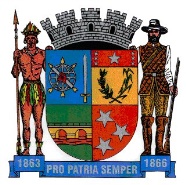 SECRETARIA DE EDUCAÇÃOEstado de Minas Gerais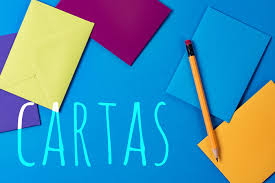 GÊNERO TEXTUAL: CARTA    A carta ou correspondência está entre os mais aplicados na comunicação do cotidiano. A principal característica desse gênero textual é a existência de um emissor (remetente) e um receptor (destinatário). A carta pessoal é um gênero textual especialmente utilizado na comunicação com amigos, parentes, namoradas(os) ou com cônjuges. No processo de comunicação (e a correspondência é uma forma de comunicação entre pessoas), não se pode falar em uma linguagem correta, mas em uma linguagem que seja adequada. Uma carta, para estar bem estruturada deve ser composta por: local e data; saudação; introdução; Corpo da carta; despedida e assinatura. No caso de te esqueceres de algo importante e se já tiveres assinado a carta, podes usar o P.S., este é usado para acrescentar algo importante no final da carta.ESTRUTURA:Apesar das diversas transformações que o gênero carta tem sofrido na atualidade, tradicionalmente, sua estrutura possui alguns elementos relativamente fixos, os quais são:Data;Destinatário (para quem é remetida a carta);Corpo do texto;Saudação e assinatura.É importante ressaltar que essa estrutura fixa costuma ser exigida em vestibulares, mas, em outros espaços de produção, é comum que algumas das partes listadas não apareçam.CARACTERÍSTICAS:Presença de destinatário (interlocutor) e remetente (locutor)Uso de linguagem formal ou informal.Texto de ordem sentimental e subjetiva.Texto geralmente breve.Escritos na primeira pessoa do singular.Tema livre (seja fatos do cotidiano, acontecimentos)  As características desse tipo de gênero textual são simples, ou seja, não possuem muitas regras, mas há uma estrutura a ser seguida. O assunto é livre, geralmente, de ordem íntima, sentimental. É, normalmente, escrita em primeira pessoa, e sempre visa a um tipo de interlocutor específico. 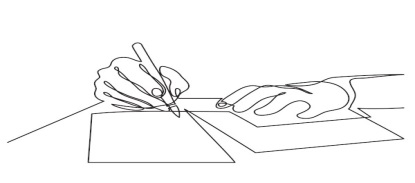 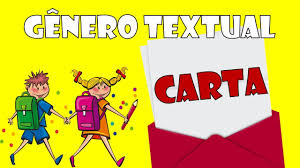 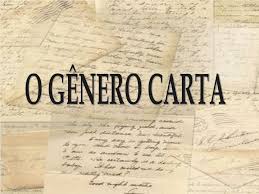 Leia o texto para copiar e responder as questões no caderno de português.

São Paulo, 12 de janeiro de 2015.
Amiga querida,
Estive pensando muito em você esses dias e resolvi lhe mandar uma carta para falar sobre o ocorrido naquela noite. Antes de mais nada, quero ressaltar que a Ana estava de olho no Adriano desde o início da festa (e já sabemos que antes disso!!!).Como você não estava presente, ele aproveitou o momento para chegar nela. Todo mundo viu eles ficando e isso foi uma surpresa para todos. Quero que saiba que quando precisar conversar conte comigo, estarei aqui sempre que precisar! Podemos combinar um cafezinho esses dias. O que acha? Tenho muitas saudades de nossas conversas Bia!
Te adoro demais!!!
Beijos grandes e enormes abraços!!!Espero ansiosa sua resposta!!!Carol...............................................

RESPONDA:
1) A Carta Pessoal é um tipo de texto epistolar utilizado geralmente entre indivíduos que apresentem certa aproximação, portanto, esse gênero contém suas especificidades. Localize as informações que se pedem:
a) Lugar e data em que a carta foi escrita:
______________________________________________________________________________

b) Destinatário:
______________________________________________________________________________

c) Remetente: 
______________________________________________________________________________

d) Vocativo:
_______________________________________________________________________________

e) Despedida.
_______________________________________________________________________________

2) Qual o assunto principal da carta?
______________________________________________________________________________

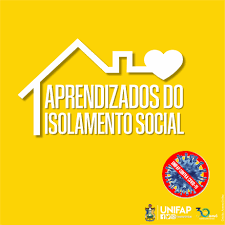 3) A linguagem predominante do texto é:
a) formal.                                           c) informal.
b) técnica.                                          d) regional.
4) Localize no texto um trecho que se percebe a linguagem sentimental/subjetiva.
______________________________________________________________________________

5) A carta pessoal, geralmente, é escrita em 1ª pessoa, localize um exemplo disso no texto.
_______________________________________________________________________________

6) Localize um trecho da carta em que o remetente dialoga diretamente com o destinatário.
_______________________________________________________________________________

7) Segundo o texto, o que ocasionou o namoro entre o casal apontado pelo texto?
_______________________________________________________________________________

8) No trecho: "Quero que saiba que quando precisar conversar conte comigo, estarei aqui sempre que precisar!" Percebe-se que Carol acreditaria que sua amiga ficaria:
a) preocupada.
b) decepcionada.
c) revoltada.
d) feliz.

9) No texto, percebe-se que:
a) o remetente e o destinatário não se conheciam antes.
b) o destinatário prometeu estar do lado do remetente.
c) o fato revelado na carta foi visto apenas pelo remetente.
d) Adriano foi paquerado por Ana.10) Agora que você aprendeu o que é o gênero textual “Carta”. Imagino que você está com saudades dos seus colegas e seus professores. Vamos aproveitar e fazer uma carta para um deles e matar essa saudade. Você poderá fazer desenhos, colagem, um lindo colorido deixando sua carta bem elegante.Faça em seu caderno de português.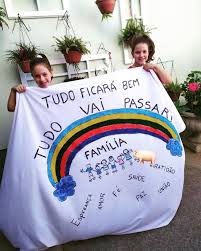 